PENERAPAN MODEL PROJECT BASED LEARNING UNTUK MENUMBUHKAN KETERAMPILAN MENCARI INFORMASI PESERTA DIDIK DALAM MEMBUAT POSTER KERAGAMAN BUDAYA(Penelitian Tindakan Kelas pada Tema Indahnya Kebersamaan Subtema Keragaman Budaya Bangsaku Pembelajaran 3 di Kelas IV SDN Parakanbolang Kecamatan Arjasari Kabupaten Bandung)SKRIPSIDiajukan untuk Memenuhi Sebagian dari Syarat Memperoleh Gelar Sarjana Pendidikan Guru Sekolah DasarOleh:Vinny Dahliani105060009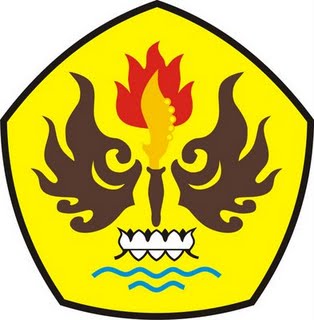 PROGRAM STUDI PENDIDIKAN GURU SEKOLAH DASARFAKULTAS KEGURUAN DAN ILMU PENDIDIKANUNIVERSITAS PASUNDANBANDUNG2014PENERAPAN MODEL PROJECT BASED LEARNING UNTUK MENUMBUHKAN KETERAMPILAN MENCARI INFORMASI PESERTA DIDIK DALAM MEMBUAT POSTER KERAGAMAN BUDAYA(Penelitian Tindakan Kelas pada Tema Indahnya Kebersamaan Subtema Keragaman Budaya Bangsaku Pembelajaran 3 di Kelas IV SDN Parakanbolang Kecamatan Arjasari Kabupaten Bandung)Oleh:Vinny Dahliani105060009Bandung,   Oktober 2014Diajukan Untuk Syarat Memperoleh Gelar Sarjana Pendidikan Program Guru Sekolah Dasar FKIP Universitas PasundanMenyetujui,           Pembimbing I 					             Pembimbing II DR. Hj. Tati Heriati, M. Pd 				Dra. Hj. Euis Suherti, M. Pd NIP. 195805291985032001                                       NIP. 195301011989032001Diketahui,        	      Dekan                                                              Ketua Progam Studi FKIP Universitas Pasundan                                    Pendidikan Guru Sekolah DasarDrs. H. Dadang Mulyana, M.Si                                    Dra. Aas Saraswati, M.PdNIPY. 15110028                                                           NIP. 195910161984032001Tanggal Lulus: 10 Oktober 2014